CITY OF KINGSTON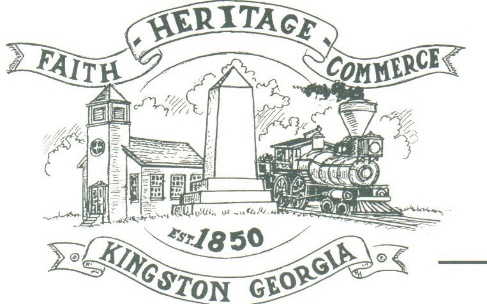 30 West Main St., Kingston, GA 30145COUNCIL MEETING – CITY HALLApril 3, 2023 – 6:00 p.m.The meeting began at 6:00 p.m. In attendance were council members, Louise Young-Harris, Michael McFarland, Allen Cochran, Mayor Elbert Wise, Payton Silvers, Kelly Ensley, City Clerk, and Police Chief TJ Sosebee,. There were five (5) attendeesThe meeting began with Louise Young-Harris leading the invocation. The Pledge of Allegiance followed.SIGN IN PERMISSION TO SPEAK. Charlie Pecchio spoke to council regarding the SK Hundai plant and annexationAPPROVAL OF PREVIOUS MINUTESLouise Young-Harris made a motion to approve previous minutes. Payton Silvers seconded the motion. Motion was carried unanimously.APPROVAL OF AGENDA Payton Silvers made a motion to approve agenda. Louise Young-Harris seconded the motion. Motion was carried unanimously.DDA UPDATEThe DDA has an intern to help on marketing the downtown business mailerAPPROVAL TO PURCHASE 2 MOWERSPayton Silvers made a motion to cap the purchase to $15,000 per mower. Michael McFarland seconded the motion. Motion carried unanimously.CLOSED SESSION-PERSONNELAt 6:15 p.m. Payton Silvers mad a motion to go into a closed session.  Louise Young-Haris seconded the motion.  Motion was carried unanimously.  Returned from the closed session at 6:35 p.m.COUNCIL COMMENTSNoneADJOURNMENTAt 6:43 p.m. Payton Silvers made a motion to adjourn. Louise Young-Harris seconded the motion. Motion was carried unanimously._____________________________                                   ________________________   Mayor Elbert “Chuck” Wise, Jr.	 Kelly Ensley, City Clerk                                                   